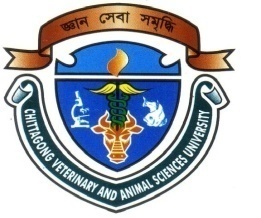 Poultry Trading and Farm Biosecurity Status:Introduction of Avian Influenza to Broiler Farms in Chittagong, BangladeshMd. Harun RashidRoll No.: 0116/03Registration No.: 330Session: 2016-2017A thesis submitted in the partial fulfilment of the requirements for the degree of Master of Science in EpidemiologyDepartment of Medicine and SurgeryFaculty of Veterinary MedicineChittagong Veterinary and Animal Sciences UniversityChittagong-4225, BangladeshJUNE 2018AuthorizationI hereby declare that I am the sole author of the thesis. I also authorize the Chittagong Veterinary and Animal Sciences University, CVASU, to lend this thesis to other institutions or individuals for the purpose of scholarly research. I further authorize the CVASU to reproduce the thesis by photocopying or by other means, in total or in part, at the request of other institutions or individuals for the purpose of scholarly research.I, the undersigned, and author of this work, declare that the electronic copy of this thesis provided to the CVASU Library, is an accurate copy of the print thesis submitted, within the limits of the technology available.Md. Harun RashidJune 2018Poultry Trading and Farm Biosecurity Status: Introduction of Avian Influenza to Broiler Farms in Chittagong, BangladeshMd. Harun RashidRoll No.: 0116/03Registration No.:330 Session: 2016-2017This is to certify that we have examined the above Master’s thesis and have found that is complete and satisfactory in all respects, and that all revisions required by the thesis examination committee have been made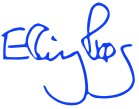 ______________________________________Prof. Dr. Md. Mizanur RahmanChairman of the Examination CommitteeDepartment of Medicine and SurgeryFaculty of Veterinary MedicineChittagong Veterinary and Animal Sciences UniversityChittagong-4225, BangladeshJune 2018I dedicate this MS thesisto my beloved parentsList of AbbreviationsAcknowledgementsFirstly, I would like to express my deepest sense to The Almighty Allah, who made me complete the research and thesis successfully for the degree of Master of Science, MSc, in Epidemiology at the Department of Medicine and Surgery, Chittagong Veterinary and Animal Sciences University, CVASU. Secondly, I would like to express the first and foremost heartiest appreciation, deepest sense of gratitude and best regards to my supervisor Prof. Dr. Md. Ahasanul Hoque. It was my immense pleasure and amazing experience to work with him. Without his guidance, it would not be possible for me to complete this research. I feel much pleasure to convey my profound thanks to my co-supervisor Dr. Erling Høg, London School of Hygiene and Tropical Medicine, for his valuable advice, scholastic guidance, inspiration and suggestions during my study period.It is also my immense pleasure to give thanks to Prof. Dirk Pfeiffer, Chair Professor of One Health, City University of Hong Kongand Guillaume Fournié, Royal Veterinary College, enablingme working within the scope of BALZAC project to produce this thesis. Very special thanks to Rashed Mahmud, Rumi, Yeasin and other field and laboratory members for their help and support. I would like to give thanks to Dr. Mizanur Rahman, Professor and Head, Department of Medicine and Surgery for his encouragement and guidance.I would like to give thanks to Prof. Dr. Bibek Chandra Sutradhar, Coordinator of Advanced Studies and Research, CVASU, for his administrative support in relation to the thesis approval.I also express my deepest gratitude to the participating farmers in Chittagong for their cordial cooperation.Last but not the least; I am ever indebted to my beloved parents for their immense sacrifice, blessing and encouragement.June 2018Table of ContentsAuthorization	iiList of Abbreviations	vAcknowledgements	viAbstract	ixChapter 1: Introduction	1Chapter 2: Literature Review	3Chapter 3: Materials and Methods	63.1 Broiler Poultry Farm Selection Plan for Biosecurity Assessment	63.2 Data Collection	73.3 Sampling Plan	83.4 Laboratory Evaluation	9Chapter 4: Results	114.1 Assessment of Biosecurity Status in Broiler Farms	114.1.1Biosecurity Principle 1 in Broiler Farms: Isolation	114.1.2 Biosecurity Principle 2 in Broiler Farms: Good Farm Hygiene	134.1.3 Biosecurity Principal 3 in Broiler Farms: Good Farm Management Practices	144.2Avian Influenza Virus Assessment at Broiler Farms	164.2.1 Assessment of Avian Influenza Introduction through Poultry Traders	164.2.2 Prevalence of Avian Influenza	16Chapter 5: Discussion	175.1 Farm Biosecurity Principle-1: Isolation	175.2 Farm Biosecurity Principle-2: Good Farm Hygiene	185.3 Biosecurity Principal 3 of Broiler Farm: Good Farm Management Practices	185.4 Assessment of Avian Influenza Introduction through Poultry Traders	185.5 Avian Influenza Subtype Distribution	195.6 Limitations of the study	195.7 Conclusions	195.9 Future Directions	20References	21Appendix 1: Biosecurity Assessment of Commercial Poultry Farms	28Brief Biography	33TablesTable 4.1: Estimated distance of broiler farms to different objects (N=39)	11Table 4.2: Overview of characteristics of the study farms (N=39)	12Table 4.3: Traffic on and off farm (N=39)	12Table 4.4: Pest management and other animal control systems of farm (N=39)	12Table 4.5: Housecleaning and disinfection in broiler farms (N=39)	14Table 4.6: Personal hygiene measures exercised in broiler farms (N=39)	14Table 4.7: Status of good farm management system practicing in broiler farms (N=39)	15FiguresFigure 3.1: Farm locations in the study areas	7AbstractTo meet Bangladesh’s ever-growing protein demands, the poultry industry has dramatically increased its intensive farming practices, contributing significantly to its share of the gross domestic product. However, infectious diseases have greatly threatened the stability of the poultry industry. Poultry farmers largely rely on vaccination protocols to prevent and control of infectious diseases and do not consider typically farm hygiene and other biosecurity practices for this purpose. Therefore, the present study was conducted to assess the role of poultry trading and broiler farm biosecurity status in the occurrence of avian influenza on broiler farms in Chittagong, Bangladesh. Biosecurity Principle 1 Isolation requires farms to be at a certain distance from different objects: Neighbouring poultry farms, backyard poultry farms, live bird markets, residential areas, waste disposal facilities, ponds, water bodies and large trees. However, 46-98% of broiler farms (N=39) did not meet this requirement. Under Principle 1, the majority of the broiler farms did not have a protective fence, main lockable gates, bird proof netting (67%) and a safe dead bird disposal system (67-74%). A risky practice observed during this study was farm personnel visiting other farms, affected during a disease outbreak (23%). Many farms (33-82%) did not have pest management or other animal control systems in place. Biosecurity Principle 2 Good Farm Hygiene was observed at the majority of farms, such as “used litter” not stored near clean litter (72%), litter removal equipment disinfected properly after each use (85%), sheds swept thoroughly after litter removal (100%), letting the shed to dry ≥ 2 weeks after cleaning and final disinfection (84%). Personal hygiene practices on farms were reasonable such as: a) mandated employee washing and changing clothes (54%), b) separate pairs of sandals must be used for each shed (54%) and c) hands must be cleaned before and after use (55%). However, most of the farms did not have foot baths (92%). So, hygienic conditions were not maintained. Biosecurity Principle 3 Good Farm Management Practices was observed to be lacking on many farms with 56-67% farms not having a structured paper-based record keeping system. However, the all-in-all-out system principle was followed for 92% farms. After-trading had no effect on the introduction of AI to the studied farms. Only H9 subtype was found in the study. Items and/or practices involving biosecurity Principles 1 and 3 need substantial improvement to prevent the introduction of infectious poultry diseases like avian influenza.Keywords: Biosecurity, Trading, Avian Influenza, Broiler farm, ChittagongChapter 1: IntroductionLivestock holds a key position in the 2030 Agenda for Sustainable Development (UN, 2015). The share of livestock to the agricultural Gross Domestic Product, GDP, is 18.6% in which 3.2% of GDP is from the poultry industry in Bangladesh (MoP, 2015). The poultry industry has grown extensively over several decades. In 2013, there were 77,880 registered commercial live poultry farms in Bangladesh (broiler, layer and duck farms)(MoP, 2015) The total number of registered broiler farms was 53,112 of which 7,819 was in Chittagong division (Hamid et al., 2017). The poultry sector provides significant supply to meet the protein demand for many people in Bangladesh. Infectious disease, its control, and unsanitary poultry trading pose significant challenges to this sector (Sultana et al., 2012).Common poultry diseases include avian influenza (AI) Newcastle disease, infectious laryngotracheitis, infectious bursal disease, colibacillosis and salmonellosis. Of these, AI – particularly highly pathogenic avian influenza (HPAI) H5N1 –has caused large disease outbreaks with high morbidity and mortality and significant economic losses. Between 2007 and 2015 the number of total outbreaks due to HPAI H5N1 has been estimated to be 583 and since then, only 6 outbreaks have been reported, in 2016 and 2017, of which 98.1% were in domestic poultry (chickens, pigeons, quail and ducks) (OIE, 2017a; OIE, 2017b). Moreover, the H5N1 subtype virus has zoonotic potential and may cause human mortality (Heine et al., 2015). In particular, occurrence of AI due to the H9 subtype has been found in different poultry sectors in Bangladesh and has caused production loss and mortality, yet this subtype does not hold zoonotic potential (Hassan et al., 2017).Transmission of AI,H5and H9,occurs via the following routes: direct contact with poultry or indirectly through exposure to contaminated faecal materials or through aerosols, water, feed and bedding materials and utensils (de Jong and Hien, 2006; Zhou et al.,2016; Fournié et al., 2017).There are different approaches to controlling HPAI H5N1, such as vaccination, farm hygiene and farm biosecurity. In Bangladesh, vaccination against H5N1 is widely used in commercial poultry farm throughout the country. Therefore, other control and preventive approaches are of utmost importance. However, generally the existing standard of farm hygiene and biosecurity remains sub-standard in Bangladesh (Rimi et al., 2017) with farmers rarely following a standard farm hygiene and biosecurity guideline. A poultry biosecurity guideline has recently been developed by the   Department of Livestock Services of  Bangladesh  (DLS, 2011), but it needs to be validated and adjusted in a regional context of Bangladesh by conducting a field study in Chittagong. Consequently, this case study aimed to assess the biosecurity status of broiler poultry farms in Chittagong in line with the DLS biosecurity guideline.Broiler poultry trading predominantly occurs directly at the farm level with middlemen traders, usually purchasing saleable poultry at the farm gate and selling them to varying local or city live bird markets. This study assesses the risk of introduction of AI to farm through poultry trading.Specific objectives of the studyTargeting the commercial live bird sector in Chittagong, Bangladesh, the specific study objectives were:1.1.1To determine the status of broiler farm biosecurity in the light of DLS guideline1.1.2To assess how farm poultry trading affects the introduction of avian influenza to broiler farms in Chittagong district1.1.3 To estimate the proportionate prevalence of avian influenza and its H5 and H9 subtypes at farms1.2 Outcomes1.2.1Determined broiler farm biosecurity practices in Chittagong district, compared to the DLS biosecurity guideline (DLS, 2011)1.2.2 Identified the role of farm trading in introducing avian influenza to farms in Chittagong district1.2.3 Estimated farm level proportionate prevalence of avian influenza and its selective subtypes in Chittagong districtChapter 2: Literature ReviewThe literature for the current study covers poultry population, poultry rearing challenges, common diseases, with particular reference to AI, transmission and prevalence of AI and associated risk factors and consequences and control approaches, that is, vaccination, farm hygiene and biosecurity, and farm poultry trading practices. The objectives of this chapter were to discuss the necessary data from previous studies to identify knowledge gaps and justify the present Master’s research. The literature was found by searching PubMed, Google Scholar, printed papers and hard copy journal articles. The findings of importance in published and unpublished articles are introduced below.Livestock holds a key position in the 2030 Agenda for Sustainable Development (UN, 2015). The share of livestock to the agricultural Gross Domestic Product, GDP, is 18.6% (MoP, 2015). The poultry industry has grown extensively over several decades. In 2013, Bangladesh had 77,880 registered commercial live poultry farms (broiler, layer and duck farms). The total number of registered broiler farms in Bangladesh was 53,112, 7,819 of them in Chittagong Division (Hamid et al., 2017).The most common farm types are small-scale farms with 500-2,000 chickens and medium-scale farms with 3,000-20,000 chickens (Hamid et al., 2017). This poultry sector provides significant supply to meet the protein demand for many people in Bangladesh. Infectious disease, its control, and unsanitary poultry trading pose significant challenges to the live bird sector (Sultana et al., 2012; Shamsuddoha, 2015).Common poultry diseases include avian influenza, Newcastle disease, infectious laryngotracheitis, infectious bursal disease, colibacillosis and salmonellosis (Barua and Yoshimura, 2007; Conan et al., 2012). Of these, AIVs– particularly HPAI H5N1 – belonging to the Orthomyxoviridae family, cause large disease outbreaks, high morbidity and mortality and significant economic losses. Between 2007 and 2015 the number of total outbreaks due to HPAI H5N1 has been estimated to be 583 and since then, only 6 outbreaks have been reported, in 2016 and 2017, of which 98.1% were in domestic poultry (chickens, pigeons, quail and ducks) (OIE, 2017a; OIE, 2017b). The H5N1 subtype virus has zoonotic potential and may cause human mortality (Heine et al., 2015). In particular, occurrence of AI due to the H9 subtype has been found in different poultry sectors in Bangladesh and has caused production loss – for example drop in egg production – and mortality, but this subtype does not hold zoonotic potential (Hassan et al., 2017).Transmission of H5N1 and H9 occurs by different means. Poultry-to-poultry transmission occurs through direct contact or indirectly by exposure to contaminated faecal material or through aerosols, water, feed, bedding materials and utensils (de Jong and Hien, 2006; Zhou et al., 2016; Fournié et al., 2017). The most commonly identified factors associated with H5N1 virus infection in humans include exposure to infected blood or bodily fluids of infected poultry via food preparation practices; touching and caring for infected poultry; consuming uncooked poultry products and exposure to HPAI H5N1 at live bird markets (Van Kerkhove et al., 2011). Direct or indirect contact with infected wild poultry resident or migratory birds is suggested as the most likely pathway of exposure of deshi and ducks to AIVs (Alexander, 2000; Fouchier and Munster, 2009; Yee et al., 2009).Eight human beings have been infected with H5N1 in Bangladesh, children and poultry workers, since 2008. Six H5N1 and 2 H9N2 cases were reported in Dhaka City South. The 2-year old boy infected with H5N1 in 2013 in Comilla district died. The latest H5N1 case in October 2015 in Mymensingh district involved a 60-year old man who survived. The persons infected were exposed to live, sick or dead poultry, slaughtering or meat preparation (WHO, 2008; Brooks et al., 2009; ICDDRB, 2011; WHO, 2011a; WHO, 2011b; IEDCR, 2012a; IEDCR, 2012b; ICDDRB, 2013; WHO, 2013; WHO, 2015; WHO, 2016). The prevalence of AI and its main subtypes H5 and H9 at broiler farm level has been documented as 5.0-7.5% (AI), 0-0% (H5), 1.9-2.0% (H9) and 3-5.6.0% (Un-type) (  Personal Communication, Prof Md. Ahasanul Hoque, National Coordinator of BALZAC Project). Other reported AI subtypes at farm level were both HPAI (H5N1) and LPAI – H5N1, H5N2, H5N3, H5N4, H5N5, H5N6, H5N7, H5N8, and H5N9, H9N1, H9N2, H9N3, H9N4, H9N5, H9N6, H9N7, H9N8, and H9N9 (Pant and Selleck, 2007; Negovetich et al., 2011; Gerloff et al., 2014; Biswas et al., 2017). Farm level risk factors associated with AI/H5N1/H9 have been reported as follows: surface water on farm, presence of open water reservoir on farm, dense vegetation around farm, presence of tall trees around farm, husbandry practices, allowing rodents/wild birds to access poultry feed, vaccination of birds by the commercial vaccinator, allowing middlemen to entrance in the farm premises, presence of free range and water birds on farm (ducks, geese, local chickens, etc.) (Shapiro and Stewart-Brown, 2009; Chowdhury et al., 2015; Alhaji and Yatswako, 2017; Rimi et al., 2017; Singh et al., 2018). Broiler poultry trading predominantly occurs directly at the farm level. Middlemen traders ask their employees to collect poultry in trucks at the farms and then transport them to varying local and city live bird markets.There are different approaches to controlling HPAI H5N1 such as vaccination, farm hygiene and farm biosecurity. In Bangladesh, vaccination against H5N1 is widely used in commercial farm, because many users doubt the effectiveness of the available vaccines. Therefore, other control and preventive approaches are of utmost importance. However, generally the existing standard of farm hygiene and biosecurity is sub-standard in Bangladesh (Rimi et al., 2017). In spite of mass vaccination against H5N1,in commercial chicken,H5N1 is still circulating in commercial poultry this indicates that current vaccination programme is not properly working to reduce HPAI viruses transmission among poultry population. Therefore proper biosecurity measures are necessary. Farmers rarely follow a standard farm hygiene and biosecurity guideline. Farm hygiene and biosecurity practices are wanting: lack of fencing, lack of foot bath, workers not using personal protective equipment, no quarantine system in place for sick birds, allowing traders to enter the farm premises, lack of proper disposal of dead birds and the use of different vaccine brands in the same flock (Ibrahim et al., 2016).In Bangladesh, Vectormune HVT AIV by CEVA is used by hatchery owners for day old chicks (Personal Communication, Dr. Md. Moynul Hossain, Business Manager, ACI Animal Health of Bangladesh).In conclusion, the literature suggests scientific information gaps about hygienic and biosecurity practices in the commercial poultry farming systems in Bangladesh. This includes the lack of scientific knowledge about farm level trading practices and associated roles in introducing avian influenza to farms. Therefore, this case study aimed to assess the biosecurity status at broiler poultry farms in Chittagong, in line with the DLS biosecurity guideline (DLS, 2011).We examined whether these farm trading activities may cause the introduction of avian influenza to broiler farms.Chapter 3: Materials and Methods3.1 Broiler Poultry Farm Selection Plan for Biosecurity AssessmentBroiler farms from Sitakundo, Raozan and Patiya, three Chittagong sub-districts, and one Chittagong metro Thana, Chandgoan, corresponding to the previous BALZAC AI study, were considered for this study between March and May 2018. These study areas were selected because of their close proximity to Chittagong City and for the fact that most of the broilers supplied here originate from the local region.A complete list of farms, including farm size, is not available. The list developed by the previous BALZAC study (N=100 farms) was therefore used to randomly select the required number of farms. A broiler farm consisting of at least 500 birds was considered as the smallest epidemiological unit. A total of 50 farms were needed for the study. However, we were only able to recruit 39 farms due to the non-response of 11 farmers. The following formula and assumptions were used to calculate the sample size:Sample size n = [DEFF*Np (1-p)]/ [(d2/Z21-α/2*(N-1)+p*(1-p)] Assumptions were:Population size (for finite population correction factor)(N): 100Hypothesized % frequency of outcome factor in the population (p): 50% ±10%Confidence limits as % of 100(absolute +/- %) (d): 10%Source: (OpenEpi, 2013)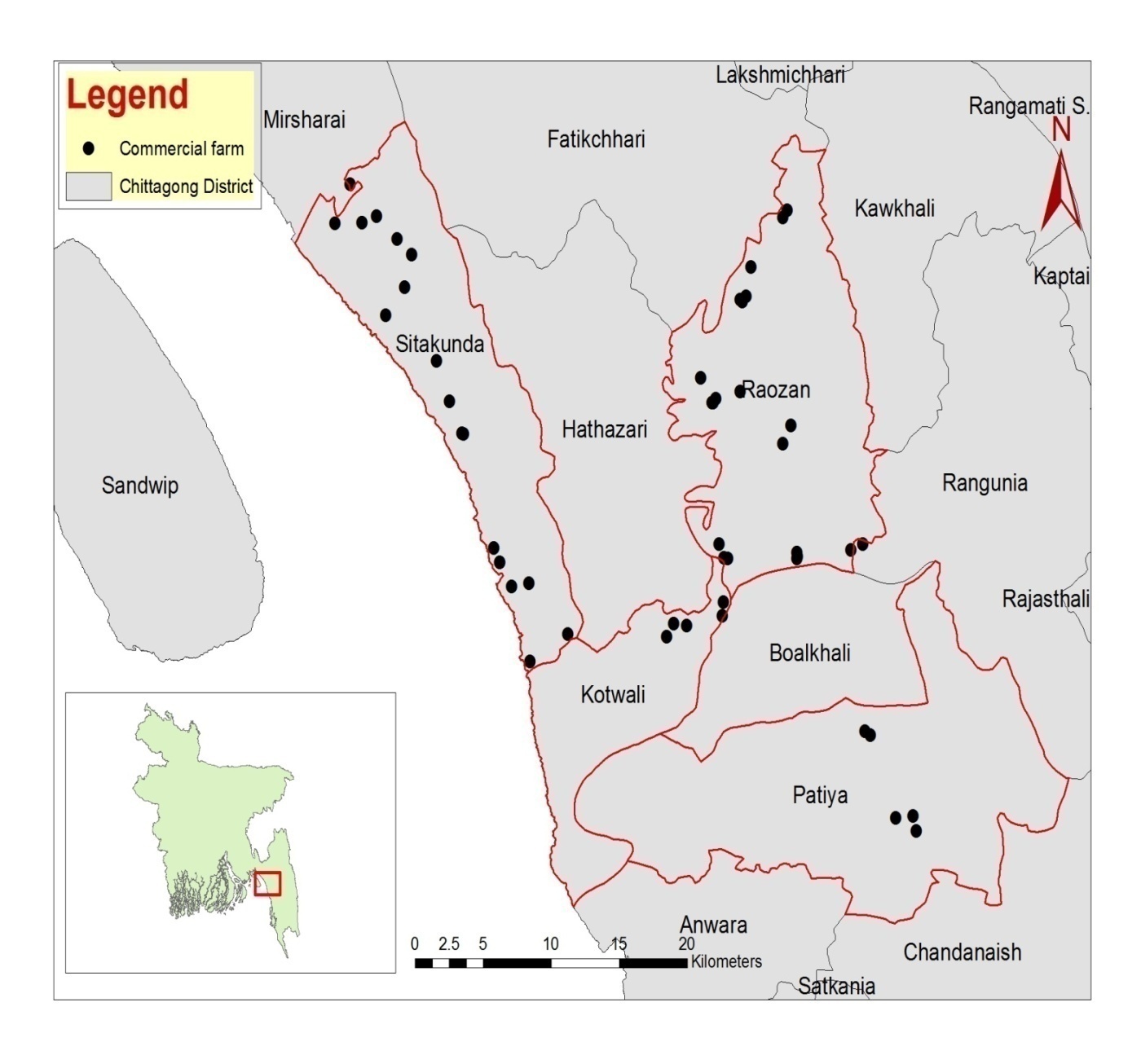 Figure 3.1: Farm locations in the study areas3.2 Data CollectionA questionnaire was developed based on the DLS biosecurity guideline (DLS, 2011). The questionnaire contained 4 different sections: Section A: Contact information, Section B: Farm Type and Composition, Section C: Demographic information and Section D: Biosecurity assessment questions for scoring. The biosecurity section had three different principles:Principle 1 Isolation in terms of farm location and characteristics, traffic on and off the farm and pest and another animal managementPrinciple 2Good Farm Hygiene, including apparel cleaning, personal hygiene, and house cleaning and disinfectionPrinciple 3 Good Farm Management Practices, such as a paper recording systemBoth closed and open questions were included in the questionnaire. The questionnaire was pre-tested and refined using 3 randomly selected farms before the start of the main study. The pilot farms were not considered for the main study. The detailed questionnaire is given as Appendix 1.A survey team comprising 3 members was formed to collect data. Each member visited 3 farms per day with each interview taking approximately 45 minutes. A total of 5 working days were required to complete the survey.3.3 Sampling PlanBiological sampling was collected from 30 broiler farms used in the biosecurity assessment study. The farms were selected from Sitakundo, Raozan and Patiya, three sub-districts of Chittagong in August and September 2018.The farms sampled had at least 500 birds per farm at the end of a production cycle. The farms were also required to have sold out its entire flock of chickens at least twice before sampling. Farms were sampled twice during the study: the first session before trading and the second session at least 48 hours after trading. We took cloacal and oropharyngeal swab samples from ten birds and collected five faecal swabs from environment during each session at each of the farms. Samples were then pooled by swab type and farm type with each pool consisting of 5 swabs. Accordingly, there were 5 pools per farm and 150 pools for 30 farms per session and 300 pools for the first and the second sessions combined.For this study, a four-member team collected samples and basic farm and trading information. Communication with selected farmers via phone was used for sample collection prior to poultry trading. The middlemen were also approached to prepare a calendar containing specific dates and times of poultry trading. The second field visit to a particular farm happened, when we assured a minimum difference of 48 hours between the first and the second trading dates.Since most of the trading happened before dawn and after dusk, sampling was performed from one farm during each field visit. We therefore needed 60 working days to complete all the sampling (first and second sampling sessions). A monetary incentive was given to each farmer to participate in our study.Cloacal and oropharyngeal swab samples were taken from birds by inserting and swabbing sterile cotton tipped applicator sticks deeply into the vent or oropharynx of each individual chicken. Fisher brand® Sterile Swabs (Catalogue No. 14-959-97B) were used for swabbing.Environmental swabs were collected via a sterile swab moistened with VTM. The moist swab was then rolled over the sample surface, and excess matter was removed by shaking before placing it into the VTM.Each pool – cloacal, oropharyngeal and environmental was placed in a vial containing 3 ml VTM labelled with a unique identification number. The samples were then stored in an insulated container with ice packs until being transferred within 3-4 hours to a -80°C freezer at the CVASU laboratory. VTM consisted of phosphate-buffered saline (PBS) (Scarab S. L. GatoParez, 33-P.I. Masad’Encia. 08181 Sebtmenat, Spain) with penicillin (4000000/l) and gentamicin sulphate (500 mg/l) following the guideline of WHO(WHO, 2006).For a pool size of 5, a minimum of 4 pools must be tested to provide 95% probability of detecting a prevalence of 0.2, assuming a test sensitivity of 0.9 for all pool sizes. However, all samples were tested at the end.3.4 Laboratory EvaluationFor molecular testing, RNA was extracted from pooled swab samples using MagMAXTM-96 Viral RNA Isolation Kit (robotic), Catalogue Numbers AM1836, AMB1836-5, Publication Number 1836M and Revision H (amnion®, life technologies™). RNA extracts were then used in One Step Real Time Reverse Transcriptase Polymerase Chain Reaction (rt-PCR) directed at the Matrix (M) gene followed by H5 and H9 genes on M-gene positive samples in a Fast Real Time PCR machine (ABI 7500) (Monne et al., 2008; Heine et al., 2015). Specific primers and probes and AgPath-IDTM reaction kits (Catalogue no lot AM1005) were used for testing.3.5 Statistical EvaluationField and laboratory data were entered into Microsoft Excel 2007, cleaned for errors and inconsistencies, sorted, coded and checked for integrity. Data were then exported to STATA-IC-13 (StataCorp, 4905, Lakeway Drive, College Station, Texas 77845, USA) for analysis.Descriptive analysis– frequency number, percentages, mean, median, minimum and maximum was conducted to express the items associated with farm biosecurity principles. The AI and its sub-type specific proportionate prevalence based on rRT-PCR were estimated at farm level (first and second sampling sessions) and pool level (first and second sampling sessions). The proportion of AI positive between first and second sessions at both farm and pool levels were compared using Fisher’s exact test (p≤0.05).Chapter 4: Results4.1 Assessment of Biosecurity Status in Broiler Farms4.1.1Biosecurity Principle 1 in Broiler Farms: IsolationBiosecurity Principle 1, farms maintaining a proper distance from certain objects, was not met by 46-98% of broiler farms (N=39). 3-54% maintained the recommended distance (see Table 4.1). The majority of the broiler farms did not have protective fencing (74%), main lockable gates, bird proof nettings (67%) or a safe dead bird disposal system (69.2%).62% of the farmers did not have their own vehicles. Among the rest of the farmers, 13% of the farm vehicles were taken off the farm for other uses (such as transporting poultry for other farms). At 49% of the farms, trader vehicles were allowed to drive right up to the poultry sheds without using antiseptic spray. Vehicles leaving the farm to be cleaned and disinfected regularly occurred only at 5% of the farms. Farm workers were permitted in other areas of the farm besides their assigned work houses at 28% of the farms. Farm managers and employees at 21% of the farms visited other farms. It was recorded that farm managers and employees at 23% of the farms visited other farms during a disease outbreak (see Table 4.3).Up to 33-82% farms did not have a pest management or other animal control system in place, whereas 18-68% farms did have such control systems (see Table 4.4).Table 4.1: Estimated distance of broiler farms to different objects (N=39)Table 4.2: Overview of characteristics of the study farms (N=39)Table 4.3: Traffic on and off farm (N=39)Table 4.4: Pest management and other animal control systems of farm (N=39)4.1.2 Biosecurity Principle 2 in Broiler Farms: Good Farm HygieneThe majority of the farms had good farm hygienic practices in the following areas:Litter covered with plastic sheet after removal 			57%Used litter not stored near clean litter 				72%Litter removal equipment disinfected properly after each use 		85%Sweeping of sheds thoroughly after litter removal 			100%A designated sprayer for washing and disinfecting			64%Feed pans emptied prior to cleaning 				87%Feed pans and drinkers scrubbed and disinfected as needed		90%Regular cleaning and disinfection of feed bin 			51%Regular cleaning of disinfection of sandals				55%Letting the shed to dry ≥ 2 weeks after cleaning and final disinfection 	84%Feeders and drinkers cleaned and disinfected prior to refilling		84%
(see Table 4.5)Measurement of personal hygiene practices at farms was measured as follows:Employees must wash and change clothes				54%A separate pair of sandals must be used for each shed			54%Hands must be cleaned before and after use				55%Most of the farms did not have foot baths				92%Most farms did not require visitors to wear clean apparel		80%
(see Table 4.6)Table 4.5: Housecleaning and disinfection in broiler farms (N=39)Table 4.6: Personal hygiene measures exercised in broiler farms (N=39)4.1.3 Biosecurity Principal 3 in Broiler Farms: Good Farm Management PracticesMany farms did not have a record keeping system: 56-67% of the farms did not have isolated area for dead birds stocked piled overnight. Dead birds were left inside the shed for ≥2-5 hours. Up to 92% of farms incorporated an all-in-all-out system. Good food storage was kept with 72% of farms by having feed stored with no rodent access and free of fungus (see Table 4.7).Table 4.7: Status of good farm management system practicing in broiler farms (N=39)4.2Avian Influenza Virus Assessment at Broiler Farms4.2.1 Assessment of Avian Influenza Introduction through Poultry TradersFrom the second sampling session, after trading, only 3 farms were positive for AI M-gene (single positive pool per farm considered as farm positive) (N=30) of which 2 farms were subtype H9 positive, and 1 farm was un-typed AIV positive. None of the 3 farms had H5 positive. These 3 M-gene positive farms were negative at the first session of sampling (before trading).Five farms (18.2%) were AI M-gene positive at the first session of sampling (N=30), but none were positive at the second session of sampling. Among the AI M-gene positive farms 4 had H9, and 1 had unsubtyped AIV, but none of the farms were H5 positive.Regardless of sampling session, 22 farms were AI M-gene negative.4.2.2 Prevalence of Avian InfluenzaThe estimated proportionate prevalence (PP) of AI at the farm level in this study was not equal but difference may not be statistically significant in both sessions (16.6%; 95% CI 5.6-34.7%; N=30 farms versus 10%; 95% CI 2.1-26.5%; N=30 farms) (p>0.05). The PP of AI at the pool level was statistically identical in both sessions (6%; 95% CI 2.8-11.1%; N=150; N=30 farms versus 6.7%; 95% CI 3.2-11.9; N=150, N=30 farms) (p>0.05).Chapter 5: DiscussionPoultry farm biosecurity is a crucial aspect requiring strict maintenance to prevent the introduction of infectious diseases to the farm premises. However, the current biosecurity status of broiler farms in Chittagong, Bangladesh has not previously been assessed against the DLS biosecurity guideline (DLS, 2011). This chapter discusses important findings, implications, limitations, conclusions, recommendations and future directions. 5.1 Farm Biosecurity Principle-1: IsolationThe present study determined that the majority of the broiler farms did not have a protective fence, main lockable gates, bird proof netting and a safe dead bird disposal system (67-74% of farms) which suggests poor biosecurity standards through which infectious agents like AIVs can gain access to farms causing outbreaks, morbidity and mortality (Rao, 2008; OIE, 2018). Using an all-in-all-out system, which ensures the same strain and age of the broilers (85-92% farm), is one of the indication of good farm biosecurity principle by reducing the introduction of poultry diseases like AI and Newcastle disease (OIE, 2018).More than 50% of the farmers did not have their own vehicles, because they are usually poor. It remains a financial constraint to purchase their own vehicles. Farmers also purchase feed and medicines on credit from the trader (e.g., feed dealer), which means that those farmers heavily rely on trader decisions, when they sell their birds, and also for the fact that the farmers do not sell their entire flock in a single day. Thus, farmers hire vehicles to transport their poultry to the LBMs. The vehicles could act as fomites, as they are usually used by multiple farmers and are typically not disinfected after each use (Islam and Nishibori, 2009; Ibrahim et al., 2016). Moreover, farmers are not interested in investing in farm biosecurity to reduce their production costs. In fact, they have little to no knowledge about biosecurity. Therefore, each farm should have its own poultry transport vehicle and a regular disinfection plan. In this case, soft loan credit can be provisioned for farmers.Risky practices observed in the study included allowing trader vehicles to drive from outside into the poultry sheds without antiseptic spray use (49% farms) and farm managers and employees’ visiting other farms (21-23% farms) during disease outbreaks. These practices can easily disperse infectious disease from one farm to another (Paul et al., 2011; Fournié et al., 2013).An alarming proportion of farms did not have a pest management or other animal control system (33-82%). Therefore, carrier or vector-borne diseases can easily be introduced to farms causing disease outbreaks (Naughton et al., 1996). Hence, compulsory pest and other animal control systems should be used on every broiler farm.5.2 Farm Biosecurity Principle-2: Good Farm HygieneThe present study explored farm hygienic practices including litter management and cleanliness, sheds, floors, feed pans, drinkers, and feed bin disinfection (Table 4.5). The percentages seen indicate broiler rearing with improved biosecurity in Chittagong providing disease free broiler meat to end consumers. This findings is supported by the scoring system to measure and quantify the level of biosecurity on broiler farms and their technical performance conducted in earlier study (Gelaude et al., 2014). However, most of the farms did not have foot baths (92%), a common scenario in Bangladesh (Biswas et al., 2008).5.3 Biosecurity Principal 3 of Broiler Farm: Good Farm Management PracticesIn general, farm record keeping systems were poor at the studied farms, and none of the farms had a computer-based system, although a few of them have manual registration books. This poor standard of record keeping is common throughout the country. The exception is that some big broiler farms (more than 0.1 million capacity) have been established in many parts of the country by local and international companies in the poultry sector, where they have developed computer based record keeping systems (Personal communication, General Manager, Kazi farms group, Bangladesh). However, all-in-all-out systems were followed by most of the farms, which is essential for profitable broiler rearing.5.4 Assessment of Avian Influenza Introduction through Poultry TradersTen percent of the farms were AI positive at the second sampling session (after trading), but the same farms were negative at the first sampling session. Therefore, this result indicates that trading might have been responsible for introducing AI infection. This theory is supported by other studies elsewhere in the world (Indriani et al., 2010; Leung et al., 2012; Chaudhary and Pahwa, 2013). However, this interpretation should be considered cautiously, as after-trading at 90% of the studied farms had no effect. No difference of PP prevalence of AI (farm or pool level) was found between sampling sessions in the current study indicative of no significant effect of after-trading in introducing AI to the studied farms.5.5 Avian Influenza Subtype DistributionOnly AIV H9 subtype was found in the present study. Previous published and unpublished studies also found more H9 subtypes over H5 at broiler farms in Bangladesh (Sultana et al., 2012; Chaudhary and Pahwa, 2013; OIE, 2017a; Hassan et al., 2018).5.6 Limitations of the studyThe explanatory power of this study decreased, because the sample size of 50 broiler farms was not reached due to farmer non-participation. However, the study recruited 39 farms, which is still sufficient to produce meaningful data. Farmers were often in a hurry to finish the survey, which may have produced information bias, when recording their answers.To better understand the effects of after-trading in introducing AI to the studied farms, a larger sample size for biological sampling would be needed. Although diagnostic tests with high-quality rRT-PCR, Sensitivity: 99.5% and specificity: 88.2% (Monne et al., 2008) were used in this study, some technical errors could not be ruled out.5.7 ConclusionsOverall, farm biosecurity Principle1 Isolation was poor in this study. However, maintaining the all-in-all-out system with the same broiler strain and age structure in most of the farms was an indication of excellent farm biosecurity Principle 1. This supports the prevention and introduction of poultry diseases like AI. Principle 2 Good Farm Hygiene was good in all aspects, except the missing foot baths. Principle 3 Good Farm Management Practices was mixed, as many farms did not have a record keeping system. However, most farmers followed an all-in-all-out system, which is essential for profitable broiler rearing. After-trading had no effect on the introduction of AI to the studied farms. Only the H9 subtype was found in the study.5.8. RecommendationsSeveral simple implementations can be used to greatly increase biosecurity at broiler farms. Fences, main lockable gates, bird proof netting, safe dead bird disposal systems, individual farm poultry transport vehicles, vehicle disinfectant spray, decreased employee cross-farm movement during outbreaks, and pest control systems should be implemented to prevent the spread of infectious diseases.Following biosecurity Principle 2 Good Farm Hygiene, foot baths should be used on all broiler farms.Farm record keeping systems (paper-based or computer-based) should be established to improve farm management systems. An all-in-all-out system was maintained by most of the farms and should be continued.The estimated farm AI prevalence, in particular H9, should be reduced with improved farm biosecurity standards.5.9 Future DirectionsCountry-wide assessment of poultry farm biosecurity status should be conducted in the future to develop a benchmarking guideline in the Bangladeshi context to identify gap in the biosecurity system for further improvement.Advanced statistical analysis should be applied in the future to explore potential risk and protective factors, as well as the farmers’ behavioural factors, associated with overall farm biosecurity.As this small study has not been able to determine the effect of after-trading properly in introducing AI to farm, a further study with a larger sample size should therefore be needed to identify the role of trading. ReferencesAlexander, D.J. 2000. A review of avian influenza in different bird species. Veterinary Microbiology. 74(1): 3-13.Alhaji, N.B. and Yatswako, S. 2017. Awareness and mitigation measures on highly pathogenic avian influenza in pastoral poultry flocks of North-central Nigeria: any challenging gap? Veterinary Medicine and Science. 3(3): 156-168.Barua, A. and Yoshimura, Y. 2007. Rural poultry keeping in Bangladesh. World's Poultry Science Journal. 53(4): 387-394.Biswas, P.K., Christensen, J.P., Ahmed, S.S.U., Barua, H., Das, A., Rahman, M.H., Giasuddin, M., Hannan, A.S.M.A., Habib, M.A., Ahad, A., Rahman, A.S.M.S., Faruque, R. and Debnath, N.C. 2008. Avian influenza outbreaks in chickens, Bangladesh. Emerging Infectious Diseases. 14(12): 1909-1912.Biswas, P.K., Giasuddin, M., Nath, B.K., Islam, M.Z., Debnath, N.C. and Yamage, M. 2017. Biosecurity and circulation of influenza A (H5N1) virus in live-bird markets in Bangladesh, 2012. Transboundary and Emerging Diseases. 64(3): 1-9.Brooks, W.A., Alamgir, A.S., Sultana, R., Islam, M.S., Rahman, M., Fry, A.M., Shu, B., Lindstrom, S., Nahar, K., Goswami, D., Haider, M.S., Nahar, S., Butler, E., Hancock, K., Donis, R.O., Davis, C.T., Zaman, R.U., Luby, S.P., Uyeki, T.M. and Rahman, M. 2009. Avian influenza virus A (H5N1), detected through routine surveillance, in child, Bangladesh. Emerging Infectious Diseases. 15(8): 1311-3.Chaudhary, S. and Pahwa, V. 2013. Avian influenza. Journal of Universal College of Medical Sciences. 1(3): 1-3.Chowdhury, E.H., Das, P.M., Islam, M.R. and Yamage, M. Quantification of biosecurity status in commercial poultry farms using a scoring system, 9th International Poultry Show and Seminar, Dhaka: World’s Poultry Science Association, Bangladesh Branch. [cited 2018 Apr 29]; Available from: https://en.engormix.com/poultry-industry/articles/quantification-biosecurity-status-commercial-t41111.htmConan, A., Goutard, F.L., Sorn, S. and Vong, S. 2012. Biosecurity measures for backyard poultry in developing countries: A systematic review. BMC Veterinary Research. 8(1): 240.de Jong, M.D. and Hien, T.T. 2006. Avian influenza A (H5N1). Journal of Clinical Virology. 35(1): 2-13.DLS. 2011. Biosecurity guideline for the commercial poultry industry in Bangladesh. Dhaka: Department of Livestock Services. [cited 2018 Oct 28]; Available from: http://dls.fulbari.dinajpur.gov.bd/sites/default/files/files/dls.fulbari.dinajpur.gov.bd/law_policy/d411511d_4b58_4c90_8d1f_bdd1a4b3377d/6da6e8e5030160a00caa3a7ffa24ad6a.pdfFouchier, R.A. and Munster, V.J. 2009. Epidemiology of low pathogenic avian influenza viruses in wild birds. Revue Scientifique et Technique. 28(1): 49-58.Fournié, G., Guitian, J., Desvaux, S., Cuong, V.C., Dung, D.H., Pfeiffer, D.U., Mangtani, P. and Ghani, A.C. 2013. Interventions for avian influenza A (H5N1) risk management in live bird market networks. Proceedings of the National Academy of Sciences of the United States of America. 110(22): 9177-82.Fournié, G., Høg, E., Barnett, T., Pfeiffer, D.U. and Mangtani, P. 2017. A systematic review and meta-analysis of practices exposing humans to avian influenza viruses, their prevalence, and rationale. The American Journal of Tropical Medicine and Hygiene. 97(2): 376-388.Gelaude, P., Schlepers, M., Verlinden, M., Laanen, M. and Dewulf, J. 2014. Biocheck.UGent: A quantitative tool to measure biosecurity at broiler farms and the relationship with technical performances and antimicrobial use. Poultry Science. 93(11): 2740-2751.Gerloff, N.A., Khan, S.U., Balish, A., Shanta, I.S., Simpson, N., Berman, L., Haider, N., Poh, M.K., Islam, A., Gurley, E., Hasnat, M.A., Dey, T., Shu, B., Emery, S., Lindstrom, S., Haque, A., Klimov, A., Villanueva, J., Rahman, M., Azziz-Baumgartner, E., Rahman, M.Z., Luby, S.P., Zeidner, N., Donis, R.O., Sturm-Ramirez, K. and Davis, C.T. 2014. Multiple reassortment events among highly pathogenic avian influenza A(H5N1) viruses detected in Bangladesh. Virology. 450: 297-307.Hamid, M.A., Rahman, M.A., Ahmed, S. and Hossain, K.M. 2017. Status of poultry industry in Bangladesh and the role of private sector for its development. Asian Journal of Poultry Science. 11: 1-13.Hassan, M.M., Hoque, M.A., Debnath, N.C., Yamage, M. and Klaassen, M. 2017. Are poultry or wild birds the main reservoirs for avian influenza in Bangladesh? EcoHealth. 14(3): 490-500.Hassan, M.M., Hoque, M.A., Ujvari, B. and Klaassen, M. 2018. Live bird markets in Bangladesh as a potentially important source for avian influenza virus transmission. Preventive Veterinary Medicine. 156: 22-27.Heine, H.G., Foord, A.J., Wang, J., Valdeter, S., Walker, S., Morrissy, C., Wong, F.Y.K. and Meehan, B. 2015. Detection of highly pathogenic zoonotic influenza virus H5N6 by reverse-transcriptase quantitative polymerase chain reaction. Virology Journal. 12(18).Ibrahim, N., Akhter, M., Mamun, S.A., Chowdhury, E.H. and Das, P.M. 2016. Bio-security in small scale poultry farms against avian influenza: knowledge, attitude and practices. Asian Journal of Medical and Biological Research. 1(3): 7.ICDDRB. 2011. Outbreak of mild respiratory disease caused by H5N1 and H9N2 infections among young children in Dhaka, Bangladesh, 2011. Health and Science Bulletin. 9(2): 5-12.ICDDRB. 2013. The first fatal human infection with highly pathogenic avian influenza A (H5N1) virus detected in Bangladesh. Health and Science Bulletin. 11(3): 1-6.IEDCR. 2012a. Fifth and sixth H5N1 human case in Bangladesh. 5 March. Dhaka: Institute of Epidemiology, Disease Control and Research. [cited 2018 Apr 29]; Available from: http://www.iedcr.gov.bd/pdf/files/influenza/Fifth_and_Sixth_H5N1.pdfIEDCR. 2012b. Fourth H5N1 human case in Bangladesh. 27 February. Dhaka: Institute of Epidemiology, Disease Control and Research. [cited 2018 Apr 28]; Available from: http://iedcr.gov.bd/pdf/files/influenza/Fourth-H5N1-human-case-in-Bangladesh.pdfIndriani, R., Samaan, G., Gultom, A., Loth, L., Indryani, S., Adjid, R., Dharmayanti, N.L.P.I., Weaver, J., Mumford, E., Lokuge, K., Kelly, P.M. and Darminto. 2010. Environmental sampling for avian influenza virus A (H5N1) in live-bird markets, Indonesia. Emerging Infectious Diseases. 16(12): 1889-95.Islam, M.A. and Nishibori, M. 2009. Indigenous naked neck chicken: A valuable genetic resource for Bangladesh. World's Poultry Science Journal. 65(1): 125-138.Leung, Y.H.C., Lau, E.H.Y., Zhang, L.J., Guan, Y., Cowling, B.J. and Peiris, J.S.M. 2012. Avian influenza and ban on overnight poultry storage in live poultry markets, Hong Kong. Emerging Infectious Diseases. 18(8): 1339-1341.Monne, I., Ormelli, S., Salviato, A., De Battisti, C., Bettini, F., Salomoni, A., Drago, A., Zecchin, B., Capua, I. and Cattoli, G. 2008. Development and validation of a One-Step Real-Time PCR assay for simultaneous detection of subtype H5, H7, and H9 avian influenza viruses. Journal of Clinical Microbiology. 46(5): 1769-1773.MoP. 2015. 7th five year plan FY2016-FY2020. Accelerating growth, empowering citizens. Dhaka: Ministry of Planning, Government of the People's Republic of Bangladesh. [cited 2018 May 4]; Available from: http://www.plancomm.gov.bd/7th-five-year-plan-2/Naughton, P.J., Grant, G., Spencer, R.J., Bardocz, S. and Pusztai, A. 1996. A rat model of infection by Salmonella typhimurium or Salm. enteritidis. Journal of Applied Bacteriology. 81(6): 651-656.Negovetich, N.J., Feeroz, M.M., Jones-Engel, L., Walker, D., Alam, S.M., Hasan, K., Seiler, P., Ferguson, A., Friedman, K., Barman, S., Franks, J., Turner, J., Krauss, S., Webby, R.J. and Webster, R.G. 2011. Live bird markets of Bangladesh: H9N2 viruses and the near absence of highly pathogenic H5N1 influenza. PLoS One. 6(4): e19311.OIE. 2017a. Avian influenza portal. Paris: World Organisation for Animal Health. [cited 2018 Aug 30]. Available from: http://www.oie.int/en/animal-health-in-the-world/avian-influenza-portal/OIE. 2017b. Follow-up report no.1. 07/02/2017, OIE 22752. Paris: World Organisation for Animal Health. [cited 2017 Dec 20]; Available from: http://www.oie.int/wahis_2/public%5C..%5Ctemp%5Creports/en_fup_0000022752_20170207_153336.pdfOIE. 2018. Biosecurity procedures in poultry production. Paris: World Organisation for Animal Health. [cited 2018 Oct 28]; Available from: http://www.oie.int/fileadmin/Home/eng/Health_standards/tahc/current/chapitre_biosecu_poul_production.pdfOpenEpi. 2013. Open source epidemiologic statistics for public health. [cited 2018 Oct 28]. Available from: https://www.openepi.com/Pant, G.R. and Selleck, P.W. 2007. Surveillance for avian influenza in Nepal 2004-2005. Avian Diseases. 51(s1): 352-354.Paul, M., Wongnarkpet, S., Gasqui, P., Poolkhet, C., Thongratsakul, S., Ducrot, C. and Roger, F. 2011. Risk factors for highly pathogenic avian influenza (HPAI) H5N1 infection in backyard chicken farms, Thailand. Acta Tropica. 118(3): 209-216.Rao, A.S. 2008. Modeling the rapid spread of avian influenza (H5N1) in India. Mathematical Biosciences and Engineering: MBE. 5(3): 523-37.Rimi, N.A., Sultana, R., Muhsina, M., Uddin, B., Haider, N., Nahar, N., Zeidner, N., Sturm-Ramirez, K. and Luby, S.P. 2017. Biosecurity conditions in small commercial chicken farms, Bangladesh 2011-2012. EcoHealth. 14(2): 244-258.Shamsuddoha, M. 2015. Integrated supply chain model for sustainable manufacturing: A system dynamics approach, In: Quaddus, M. & Woodside, A.G. (eds.) Sustaining competitive advantage via business intelligence, knowledge management, and system dynamics. Bingley, UK: Emerald Group Publishing Limited, pp. 155-399.Shapiro, D. and Stewart-Brown, B. 2009. Farm biosecurity risk assessment and audits, In: Swayne, D.E. (ed.) Avian influenza. Oxford: Blackwell Publishing Ltd., pp. 369-390.Singh, M., Toribio, J.-A., Scott, A.B., Groves, P., Barnes, B., Glass, K., Moloney, B., Black, A. and Hernandez-Jover, M. 2018. Assessing the probability of introduction and spread of avian influenza (AI) virus in commercial Australian poultry operations using an expert opinion elicitation. PLoS One. 13(3): e0193730.Sultana, R., Rimi, N.A., Azad, S., Islam, M.S., Khan, M.S.U., Gurley, E.S., Nahar, N. and Luby, S.P. 2012. Bangladeshi backyard poultry raisers’ perceptions and practices related to zoonotic transmission of avian influenza. Journal of Infection in Developing Countries. 6(2): 156-165.UN. 2015. Transforming our world: the 2030 Agenda for Sustainable Development, A/RES/70/1. New York: United Nations. [cited 2018 Oct 28]; Available from: https://sustainabledevelopment.un.org/content/documents/21252030 Agenda for Sustainable Development web.pdfVan Kerkhove, M.D., Mumford, E., Mounts, A.W., Bresee, J., Ly, S., Bridges, C.B. and Otte, J. 2011. Highly pathogenic avian influenza (H5N1): Pathways of exposure at the animal-human interface, a systematic review. PLoS One. 6(1).WHO. 2006. Collecting, preserving and shipping specimens for the diagnosis of avian influenza A(H5N1) virus infection. Guide for field operations. Geneva: World Health Organization. [cited 2018 Oct 28]; Available from: http://www.who.int/csr/resources/publications/surveillance/WHO_CDS_EPR_ARO_2006_1/en/WHO. 2008. Avian influenza - situation in Bangladesh. Geneva: World Health Organization. [cited 2017 18 December]. Available from: http://www.who.int/csr/don/2008_05_28/en/WHO. 2011a. Avian influenza - situation in Bangladesh. Geneva: World Health Organization. [cited 2017 18 December]. Available from: http://www.who.int/csr/don/2011_03_16/en/WHO. 2011b. Avian influenza - situation in Bangladesh - update. Geneva: World Health Organization. [cited 2017 18 December]. Available from: http://www.who.int/csr/don/2011_04_11a/en/WHO. 2013. Influenza at the human-animal Interface. Summary and assessment as of 26 April 2013. Geneva: World Health Organization. [cited 2018 Apr 29]; Available from: http://www.who.int/influenza/human_animal_interface/Influenza_Summary_IRA_HA_interface_26Apr13.pdfWHO. 2015. Influenza at the human-animal Interface. Summary and assessment as of 4 September 2015. Geneva: World Health Organization. [cited 2018 Apr 29]; Available from: http://www.who.int/influenza/human_animal_interface/Influenza_Summary_IRA_HA_interface_04_September_2015.pdf?ua=1WHO. 2016. Influenza at the Human-Animal Interface. Summary and Assessment as of 20 January 2016. Geneva: World Health Organization. [cited 2018 Apr 29]; Available from: http://www.who.int/influenza/human_animal_interface/Influenza_Summary_IRA_HA_interface_20_Jan_2016.pdf?ua=1Yee, K.S., Carpenter, T.E. and Cardona, C.J. 2009. Epidemiology of H5N1 avian influenza. Comparative Immunology, Microbiology and Infectious Diseases. 32(4): 325-340.Zhou, J., Wu, J., Zeng, X., Huang, G., Zou, L., Song, Y., Gopinath, D., Zhang, X., Kang, M., Lin, J., Cowling, B., Lindsley, W., Ke, C., Peiris, J. and Yen, H. 2016. Isolation of H5N6, H7N9 and H9N2 avian influenza A viruses from air sampled at live poultry markets in China, 2014 and 2015. Euro Surveillance. 21(35): pii=30331.Appendix 1: Biosecurity Assessment of Commercial Poultry FarmsSection A: Contact informationSection B: Farm Type and Composition10. Type of Farm: 	 Broiler	Layer11. Size of the farm: 	Small(1-500 birds) Medium (500-5000 birds)  Large (≥5000 birds)12.Specify the actual number of birds: ……………………….Section C: Demographic information:13. Sex and age of the farmer:	 Male 	 Female;	Age: ……………14. Any other occupation of the farmer than poultry farming: Yes 	 No15. If yes, specify it and why they do that (does the farming is not profitable?): ……………………………………………………………………………………………………………………………………………………………………………………15. How many years have the farmer beendoing poultry farming? ………………15. Highest degree or level of school the farmer has completed:No SchoolingPrimary Secondary Higher Secondary Graduation16. Annual Income of the farmer (BDT): ………………………………….17. How many workers do the farm has: ………………………………….18. Sex and age of the workers: i)  Male 	 Female;	Age: …………ii) Male	 Female;	Age: …………iii)  Male 	 Female;	Age: …………iv) Male	 Female; 	Age: …………19. Education status of the workers:i)  No Schooling Primary  Secondary  Higher Secondary Graduationii)  No Schooling Primary  Secondary  Higher Secondary  Graduationiii)  No SchoolingPrimary  Secondary  Higher Secondary  Graduationiv) No SchoolingPrimary  Secondary  Higher Secondary  Graduation20. Does the farmer have any idea about the term “biosecurity”:  Yes 	No21. Does the worker have any idea about the term “biosecurity”: Yes 	No22. Does the farmer have any training on biosecurity:  Yes No23. Does the worker have any training on biosecurity:  Yes No24. Specify the training, duration and year: ……………………………………………………………………………………25. Are you satisfied with the current biosecurity status of your farm? Yes  No26. Does it cost more to maintain biosecurity? Yes 	 No27. Do you feel that you are making the highest profit from the existing biosecurity status of yourfarm? Yes  NoSection D: Biosecurity assessment questions for scoringPrinciple 1: ISOLATIONHelps to maintain a safe distance between poultry and potential disease threatsA. LocationB. Farm CharacteristicsC. Traffic On and Off the FarmD. Pest Management and other animalsPrinciple 2: GOOD FARM HYGIENEPrevents dissemination of infectious agents by reducing their numbers or eliminating them from the environmentA. House Cleaning and DisinfectionB. Personal Hygiene and ApparelPrinciple 3: GOOD FARM MANAGEMENT PRACTICESMake for a healthy environmentBrief BiographyMd. Harun Rashid passed the Secondary School Certificate Examination (SSC) in 2007 obtaining GPA 5.00 (A+) and then Higher Secondary Certificate Examination (HSC) in 2009 obtaining GPA 4.80 (A). Mr. Rashid obtained his Doctor of Veterinary Medicine Degree in 2014 from Chittagong Veterinary and Animal Sciences University (CVASU), Bangladesh. Now, he is a candidate for the degree of MS in Epidemiology under the Department of Medicine and Surgery, Faculty of Veterinary Medicine, CVASU. He has immense interest to work in Avian Influenza epidemiology and anthropology.____________________________Prof. Dr. Md. Ahasanul Hoque              __________________Dr. Erling HøgSupervisorCo-supervisorAbbreviationElaborationAIAvian InfluenzaAIVAvian Influenza VirusBALZACBehavioural Adaptations in Live Poultry Trading and Farming Systems and Zoonosis Control in BangladeshBBSBangladesh Bureau of StatisticsCVASUChittagong Veterinary and Animal Sciences UniversityGDPGross Domestic ProductHPAIHighly Pathogenic Avian InfluenzaLBMLive Bird MarketLPAILow Pathogenic Avian InfluenzaM-geneMatrix geneOIEOffice International des Epizooties (World Organization for Animal Health)RNARibo Nucleic Acidrt-PCRReverse Transcriptase Polymerase Chain ReactionWHOWorld Health OrganizationDistance of different objects from the study farmRecom. distance (meter)Mean distanceMedian DistanceMin-MaxDistance maintained (n, %)Distance violated (n, %)Neighbouring poultry farm200400.727420-3,00021 (53.9%)18 (46.2%)Backyard poultry farm20059.1303-5002 (5.1%)37 (94.9%)Live bird market1,000852.78006-2,00021 (53.6%)18 (46.2%)Residential area20060.9303-5003 (7.7%)36 (92.3%)Nearest waste disposal facilities1,000102.0361.5-1,0001 (2.6%)38 (97.4%)Pond/Ditch20022.561.2-5001 (2.7%)38 (97.4%)Lake/River1,000809.45003-10,00012 (30.7%)27 (69.2%)Large trees for roosting wild birds 10017.830.6-2005 (12.8%)34 (87.2%)CharacteristicsPresentAbsentProtective fence10 (25.6%)29 (74.4%)Main lockable gate 13 (33.3%)26 (66.7%)Minimum distance between sheds is maintained (double the width of shed)14 (50%)14 (50%)Bird proof netting13 (33.3%)26 (66.7%)Different species on the same farm3 (7.7)36 (92.3%)Birds of different ages allowed in the same shed6 (15.4%)33 (84.6%)Safe dead bird disposal system (pit, incinerator etc.)12 (30.8%)27 (69.2%)Traffic activitiesYesNoFarm vehicles taken off the farm2 (13.3%)13 (86.7)Visitors permitted besides authorized personnel13 (33.3%)26 (66.7%)Ensure no previous contact with poultry over the last 24 hours19 (48.7%)20 (51.3%)Vehicle allowed to drive from outside into the poultry sheds area19 (48.7%)20 (51.3%)Load-out crews permitted to go anywhere on the farm including the house for which they were assigned to work11 (28.2%)28 (71.8%)Farm manager and employees sometimes visit other farms8 (20.5%)31 (79.5%)Farm manager and employees sometimes visit other farms during a disease outbreak9 (23.1%)30 (76.9%)Vehicles that leave the farm be cleaned and disinfected regularly2 (5.3%)36 (94.7%)ItemsYesNoRodent control plan26 (68.4%)12 (32.6%)Bait boxes and traps checked regularly16 (45.7%)19 (54.3%)Rodent activity checked regularly19 (52.8%)17 (47.2%)Trash and junk allowed to pile up within 30 meters18 (47.4%)20 (52.6%)Grass and weeds must be trimmed20 (51.3%)19 (48.7%)Outside feed spills must be cleaned promptly25 (64.1%)14 (35.9%)The screening in the poultry house eaves must be checked regularly to prevent wild birds from roosting10 (25.6%)29 (74.4%)Shed must have a concrete floor23 (58.9%)16 (41.3%)Regular spraying for insect control18 (46.2%)21 (53.9%)Stray dog and cat control plan14 (35.9%)25 (64.1%)Pet dogs, cats and birds allowed on farm8 (20.5%)31 (79.5%)Farm animals like cattle, goats, etc. allowed on the farm7 (17.95%)32 (82.05%)Farm animals allowed within 30 meters of poultry sheds25 (64.1%)14 (35.9%)ActivitiesYes (%)No (%)Litter covered with plastic sheet after removal 22 (56.6%)17 (43.4)Used litter treated properly prior to selling7 (17.95%)32 (82.05)Used litter stored near clean litter11 (28.2%)28 (71.8%)Litter removal equipment disinfected properly after each use33 (84.6%)6 (15.4%)Sweeping of sheds thoroughly after litter removal 39 (100%)0 A sprayer for washing and disinfection25 (64.1%)14 (35.9%)Feed pans emptied prior to cleaning34 (87.2%)5 (12.8%)Feed pans and drinkers scrubbed and disinfected as per needed35 (89.7%)4 (10.3%)Regular cleaning and disinfection of feed bin20 (51.3%)19 (48.7%)Regular cleaning of disinfection of sandals21 (55.3)17 (44.7)Letting the shed to dry ≥ 2 weeks after cleaning and final disinfection 31 (83.8)6 (16.2%)Feeders or drinkers cleaned and disinfected prior to refilling31 (83.8)6 (16.2%)RuleFollowedNot followedEmployees must wash and change clothes21 (53.8%)18 (46.2%)Separate pair of sandals must be used for each shed21 (53.8%)18 (46.2%)Sandals must be cleaned before and after use6 (28.6%)15 (71.4%)Hand must be cleaned and disinfected often and when move between units21 (55.3%)17 (44.7%)Farm must have a foot bath3 (7.7%)36 (92.3%)Visitor who wishes to enter must wear clean apparel8 (20.5%)31 (79.5%)Considering variablesPracticed Not practicedKeeping records (at least one)17 (43.6)22 (56.4)All-in-All-out36 (92.3)3 (7.7)Dead bird stocked piled overnight 16 (41.0)23 (59.0)Dead bird left inside shed ≥ 2-5 hours13 (33.3)26 (66.7)Feed stored with no access to rodents and free of fungus28 (71.8)11 (28.2)Interview detailsInterview detailsInterview detailsInterview detailsInterview detailsInterview detailsForm ID:Form ID:Form ID:Date of interview: ________/________/2017Date of interview: ________/________/2017Date of interview: ________/________/2017Interviewer name:Interviewer name:Interviewer name:Signature:Signature:Signature:Contact details of intervieweeContact details of intervieweeContact details of intervieweeContact details of intervieweeContact details of intervieweeContact details of intervieweeName of the person interviewed:Name of the person interviewed:Name of the person interviewed:Phone number :Phone number :Phone number :Position of the interviewee... Owner OwnerWorkerWorkerOther (specify).................Farm location details Farm location details Farm location details Farm location details Farm location details Farm location details HoldingNo:HoldingNo:Road No:Road No:Village name:Village name:Union/city corporation:Union/city corporation:Union/city corporation:Upazila:Upazila:Upazila:Zila/District:Zila/District:Zila/District:Division:Division:Division:GPS Coordinates: Northern (N):GPS Coordinates: Northern (N):GPS Coordinates: Northern (N):Eastern (E):Eastern (E):Eastern (E):Assessment questions (Tick appropriate answers)YesNoRemarks1. Distance between a poultry farm to the neighbour poultry farm ≥ 200m2. Distance allowed of backyard poultry to a poultry farm ≥ 200m4. Distance between poultry farm to Live Bird Market ≥ 1km5. Distance between poultry farm and residential area ≥ 500m6. Distance between a poultry farm and the nearest urban or village waste disposal facilities ≥ 1km7. Distance between a poultry farm and the nearest standing body of water (pond, lake, dam) ≥ 200m8. Distance between a poultry farm and the nearest river/lake with the possibility of flooding ≥ 1km9. Distance between farm fences and a poultry shed ≥ 2m10. Distance between a poultry house and large trees that host wild birds ≥ 100m11. Distance between shower/ washroom/ toilet for the farm workers and the poultry house ≥ 10mAssessment questions (Tick appropriate answers)YesNoRemarks1. Farm must be surrounded by a protective fence (if yes, height ≥ 2m)2. Farm must have only one main lockable gate entrance, in and out of the farm3. A minimum distance between sheds on farm is maintained (Yes –how much or No) (if yes, double the width of the shed)4. All sheds must have bird proof nettings 5. Birds of different species (chickens and ducks) are not allowed on the same farm 6. Birds of different ages are allowed in the same shed(No)7. A safe dead birds’ and manure disposal system (pit, incinerator, composter) present at the farm Assessment questions (Tick appropriate answers)YesNoRemarks1. Farm vehicles never to be taken off the farm 2. No visitors are permitted on the premises except authorized personnel3. All visitors must be asked where they have been prior to coming on the farm, to ensure no previous contact with poultry over the last hours (Yes – how many hours ago ≥ 24h)4. All vehicles coming onto the farm must be checked to see if they are clean5. All vehicles must be washed with detergent and then disinfected (wheels, undercarriage, driver cabin, etc.) before entering the farm6. No vehicles allowed to drive from outside the farm into the poultry sheds area 7. Vehicles must park no less than 30 meters of poultry sheds 8. Farm employees not allowed to ride between two or more units or farms in the feed or egg truck9. Employees are assigned to their own sheds and don’t visit other sheds unless they showered and change clothing (in case of broiler, if farm capacity is over 5000 birds) 10. Load-out crews are not permitted to go anywhere else on the farm except for house they are assigned to work in11. Farm manager and employees never visit other farms12. Farm manager and employees never visit other farms during any disease outbreak Assessment questions (Tick appropriate answers)YesNoRemarks1. Farm must have a rodent control plan2. Bait boxes and traps must be regularly checked to be sure that the bait is fresh and to remove dead rodents3. Rodent activity must be regularly checked, e.g., active holes near the foundations, chewed curtains and insulation, rodent droppings on sills and in entry-rooms4. No trash and junk are allowed to pile up for 30 meters around the sheds and in the entry- room5. Grass and weeds must be trimmed around the house6. Outside feed spills must be cleaned promptly7. The screening in the eaves of poultry houses must be weekly checked and repaired to prevent wild bird 8. Sheds must have concrete floor or slates and pads long the walls and at every entrance to the house9. Regular spray for insect control, using approved insecticides must be applied at the farm10. Farm must have stray dogs and cats control plan11. Pet dogs, cats and birds (parrots/ pigeons) are not allowed on farm or to enter any sheds12. Other farm animals like cattle, goats, etc., are not allowed on farm 13. Other farms animals like cattle, goats, etc., are not allowed within 30 meters of poultry sheds Assessment questions (Tick appropriate answers)YesNoRemarks1. Litter that is removed from poultry houses must be stored in a covered shed or covered with plastic sheets2. Used litter must be treated in an approved, properly managed composting facility before prior to being sold out3. Used litter must not be stored near clean litter 4. All equipment used during litter removal must be properly cleaned and disinfected after each use5. After litter removal the poultry house must be thoroughly swept and clean from top to bottom6. A suitable sprayer should be used for washing and disinfection7. All feed pans, feed lines, and hoppers should be emptied prior to cleaning8. All feed pans, cones, hoppers, and drinkers should be scraped, scrubbed, washed, and disinfected as per need 9. The feed bin and boot must be regularly cleaned and disinfected10. After cleaning and final disinfection the shed should be allowed at least 2 weeks to dry out and remain empty11. Removable equipment like feed trays and drinkers should be cleaned and disinfected just prior to setting the house up for new birds12. Any equipment such as vaccinators, debeakers, egg trays, etc., brought into the farm must be cleaned and disinfectedAssessment questions (Tick appropriate answers)YesNoRemarks1.Vehicles that leave the farm must be cleaned and disinfected regularly, including the cabs and beds2. All employees must wash, and change cloths and footwear before entering to work in the farm or poultry houses3. Separate pair of boots or sandals must be used for each house and / or brooder and finisher unit4. Boots or sandals must be cleaned and disinfected before and after use 5. Hands must be cleaned and disinfected (disinfectant cream/soap can be used) often and when move between units6. Dip pans (foot bath) with a daily refreshed solution should be placed at every poultry house entrance(According to manufacturer’s instruction and condition of usage)7. All visitors who wish to enter poultry houses must wear clean, sanitized caps, coveralls, gloves, and footwearAssessment questions (Tick appropriate answers)YesNoRemarks1. A flock record must be kept for each shed. The record includes information of DOC origin, number of chicks placed, daily mortality (numbers and %), daily feed consumption, daily water consumption, weekly body weight, daily egg production, vaccinations, medications, vitamin administration, laboratory results, etc.2. All farms should maintain all in & all out system(Broiler-Yes, Layer-No)3. Dead birds are never to be stocked piled overnight before disposal and exposed to pests4. Dead birds are never to be left inside the shed longer then 2-5 hours5. Feed must be stored on farm in sealed and dry containers with no access to rodents or wild birds and free of fungus and mold